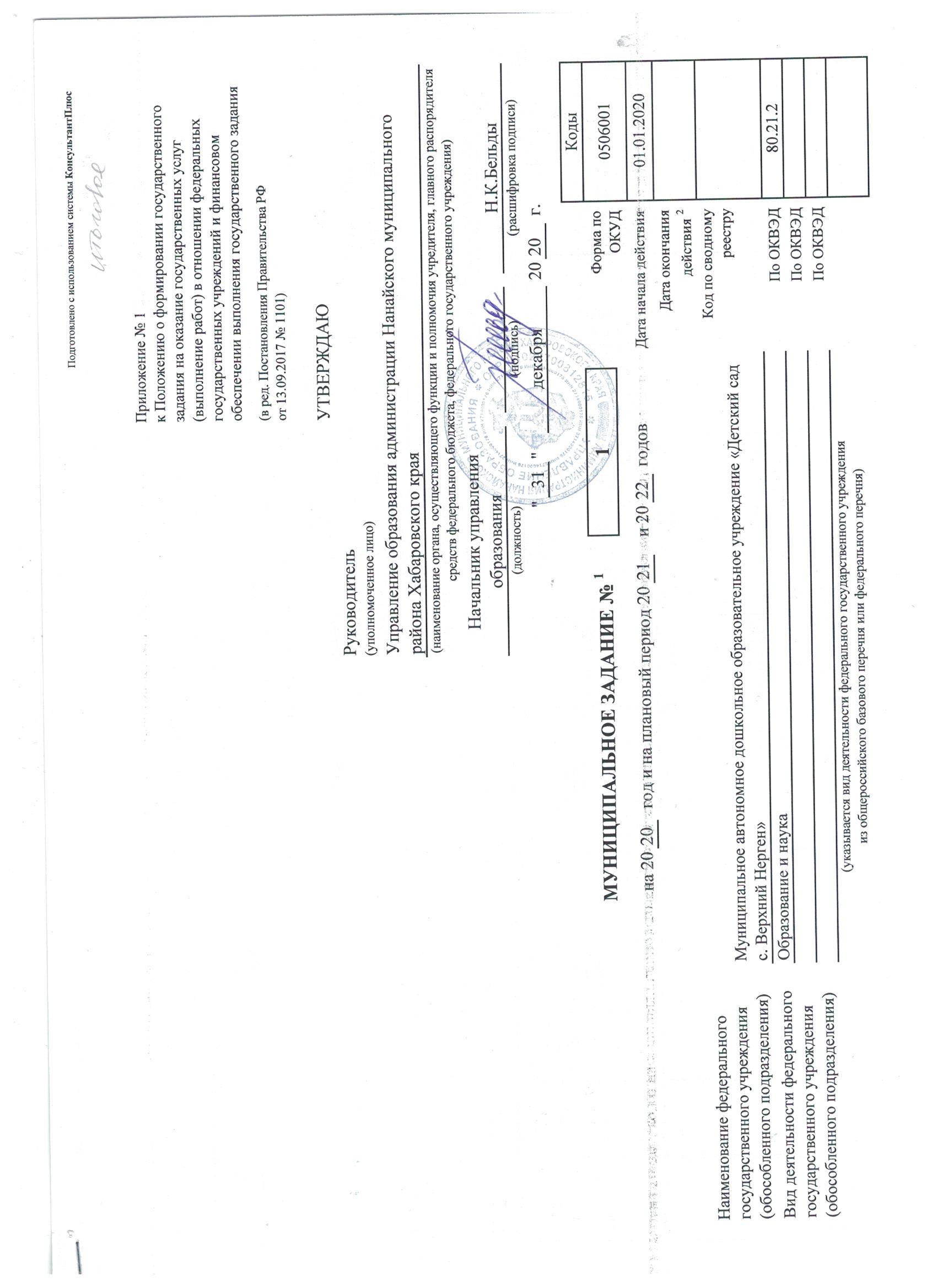 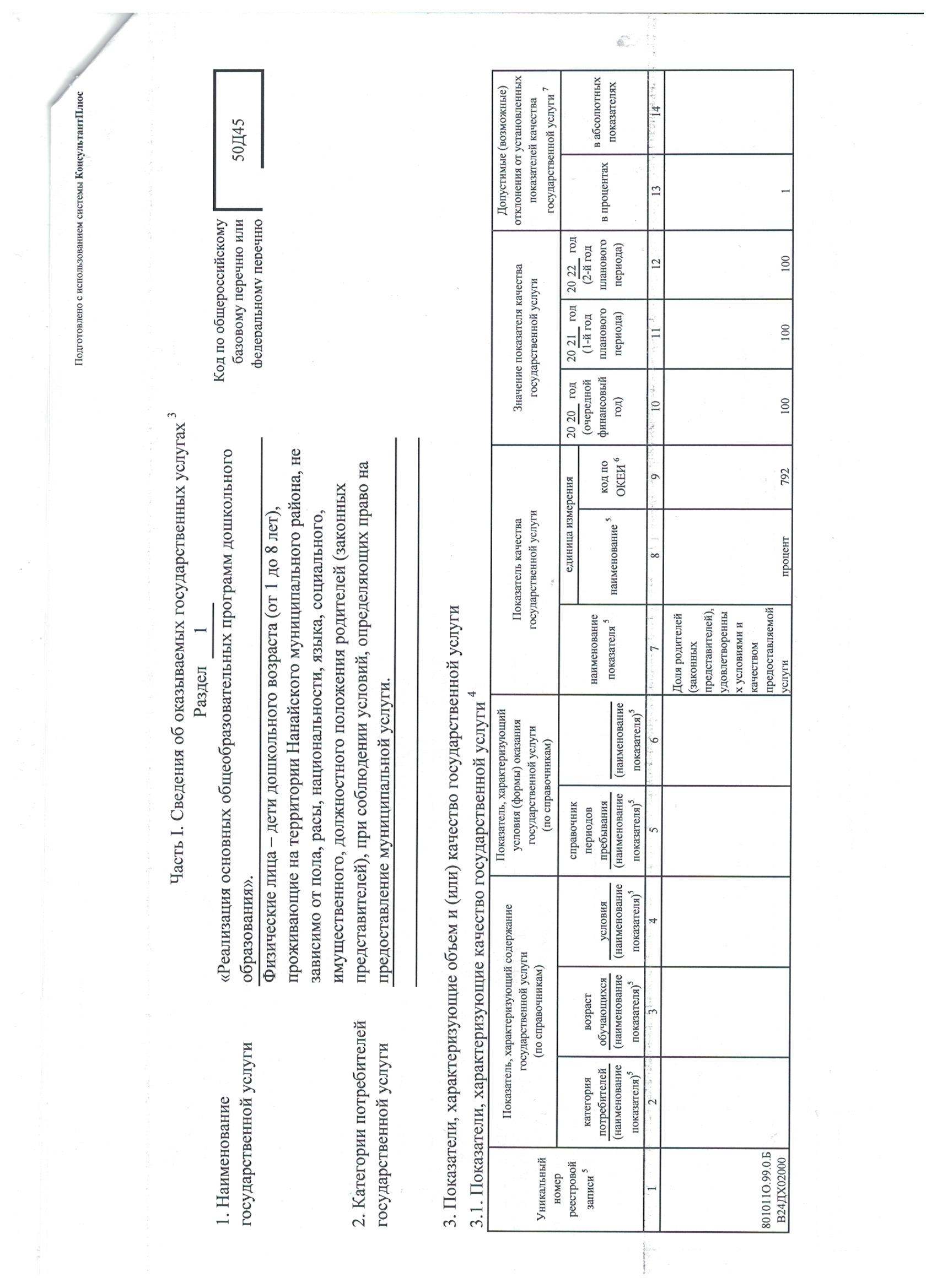 \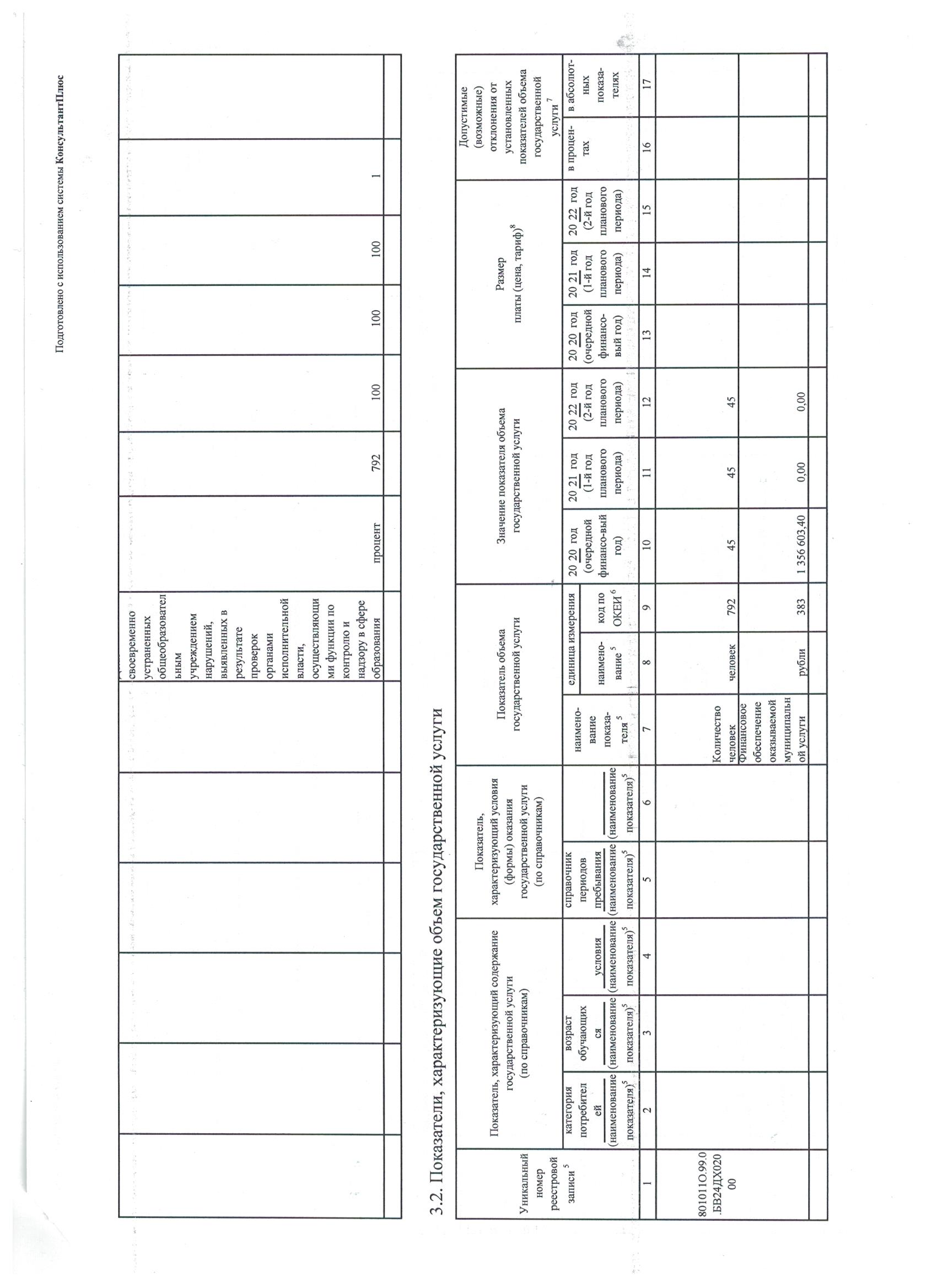 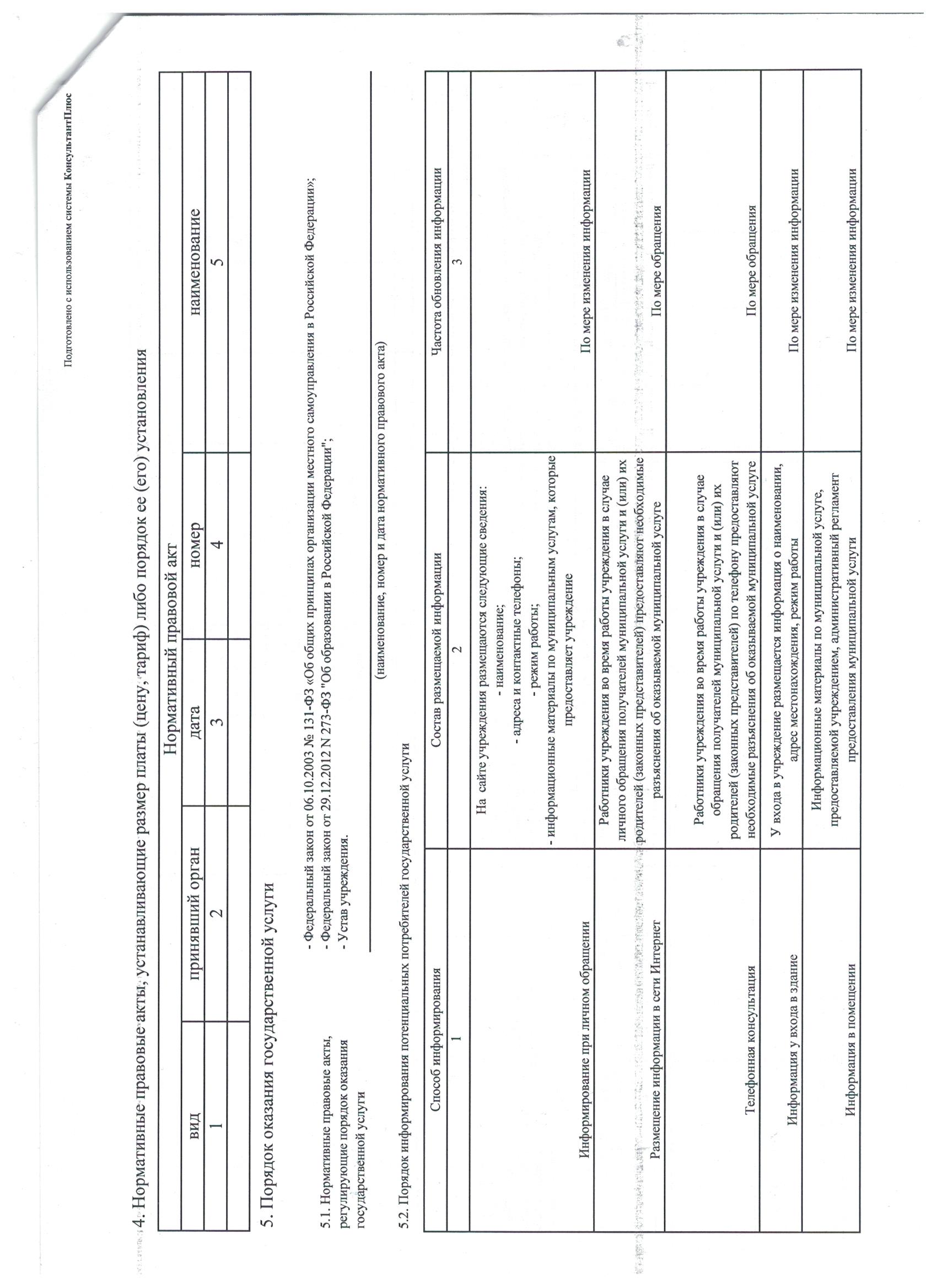 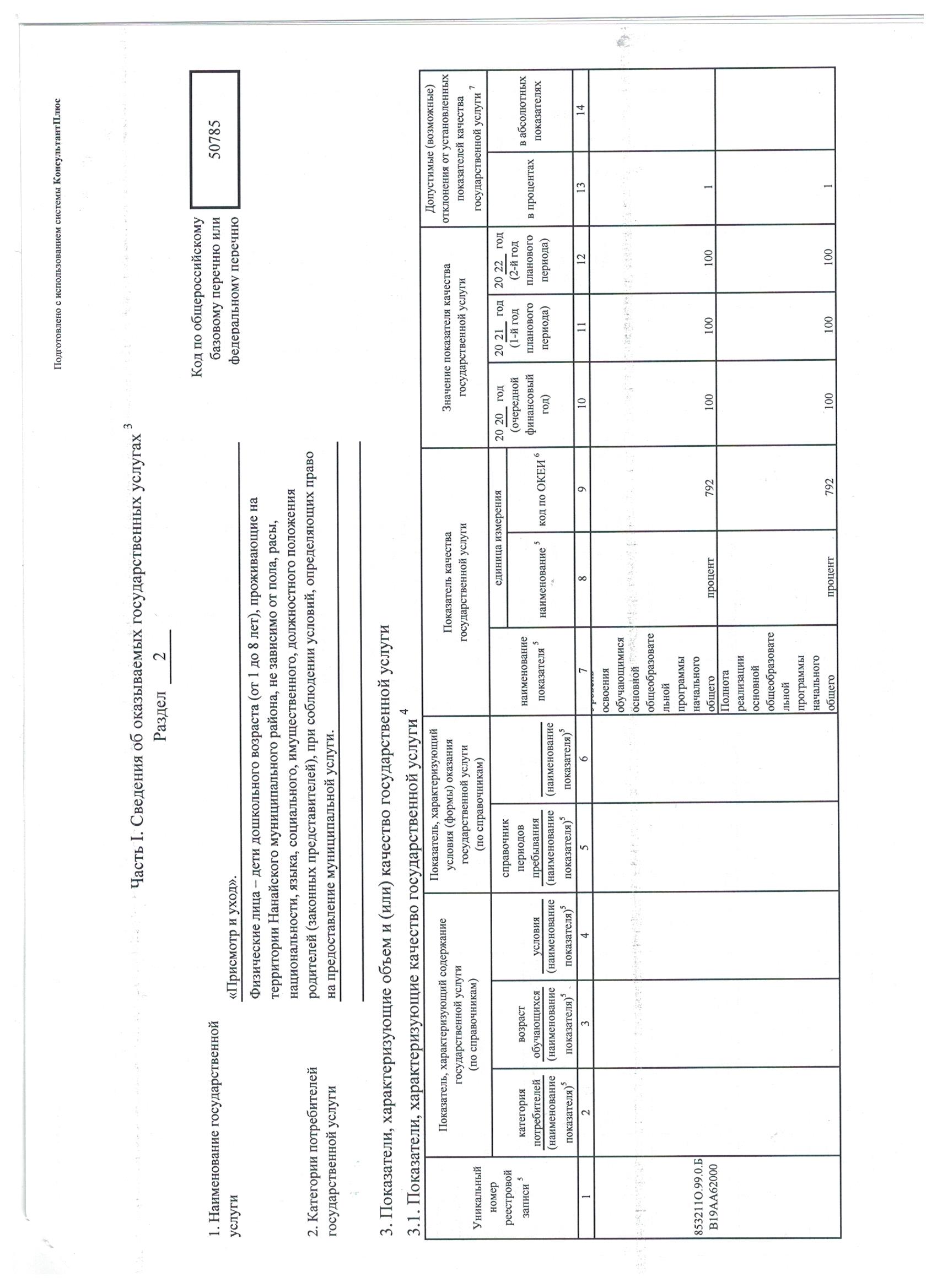 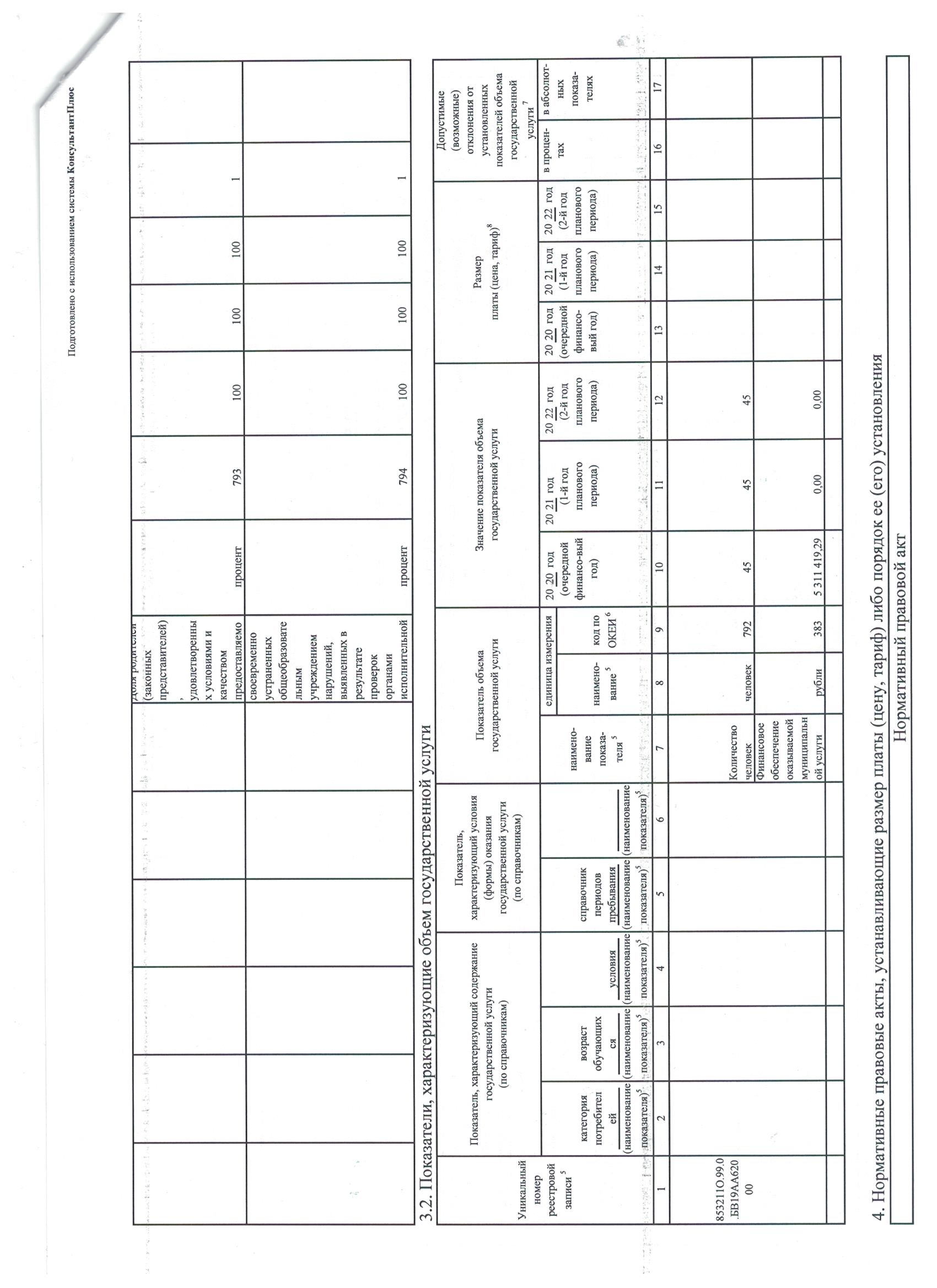 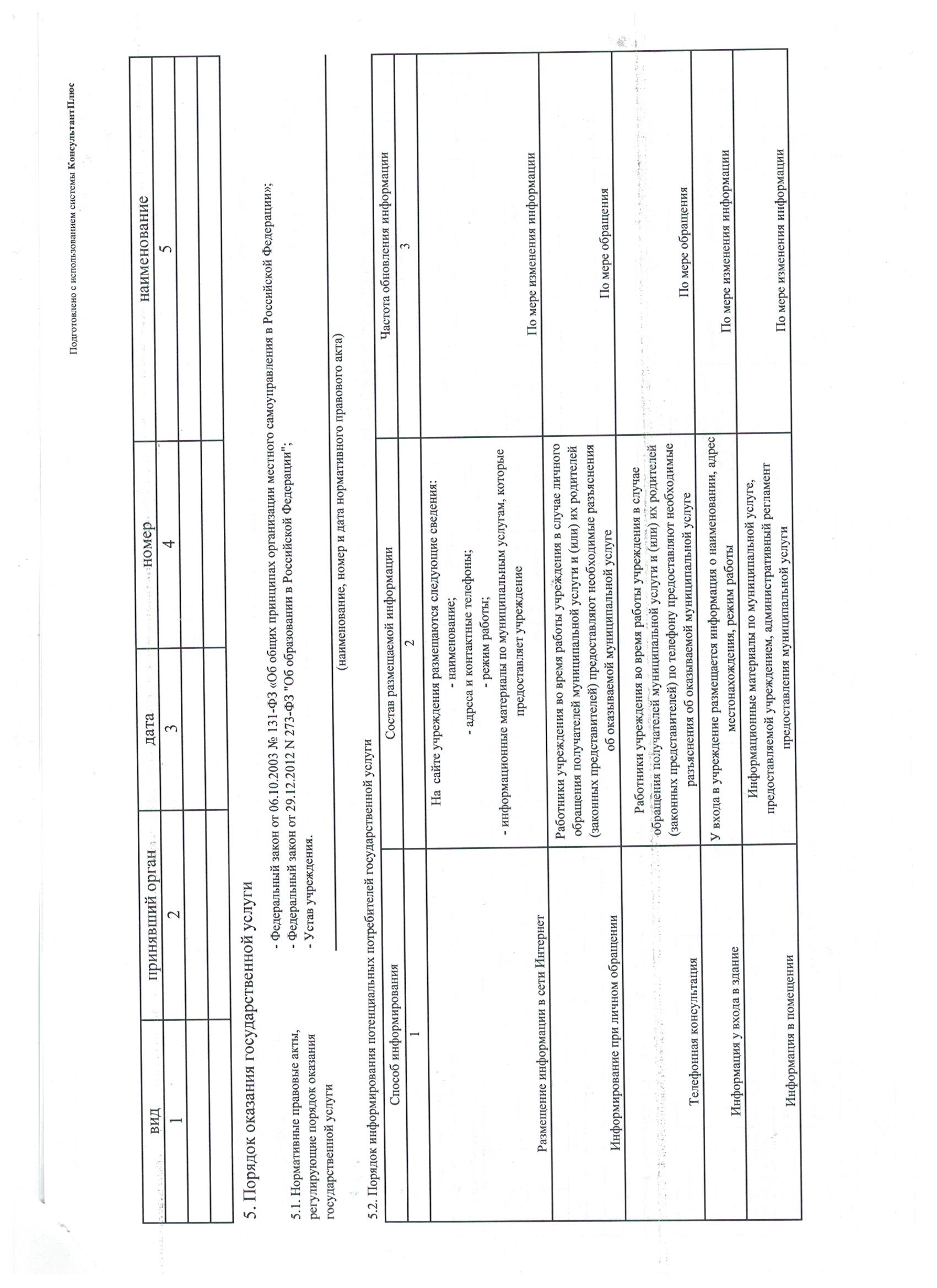 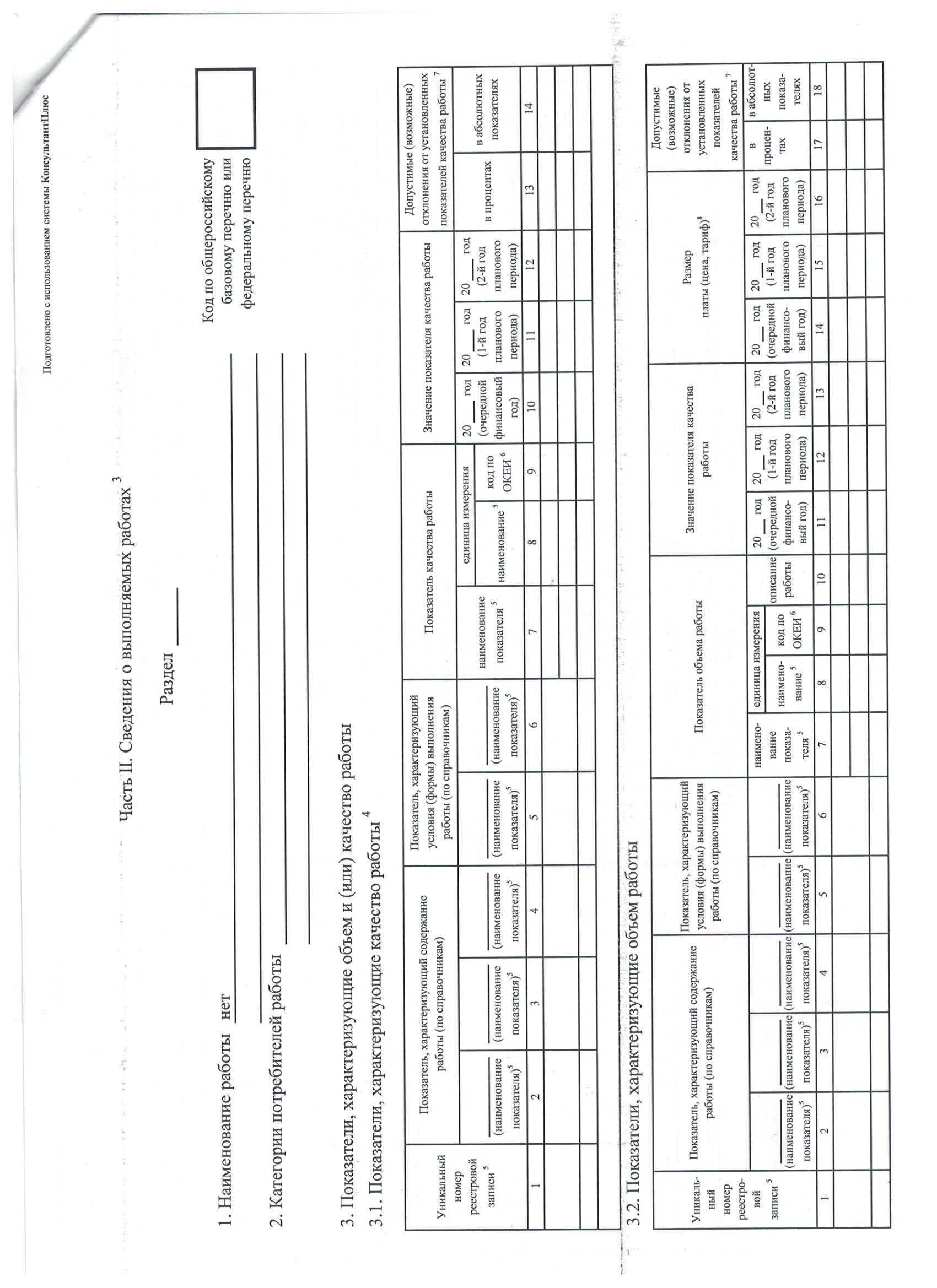 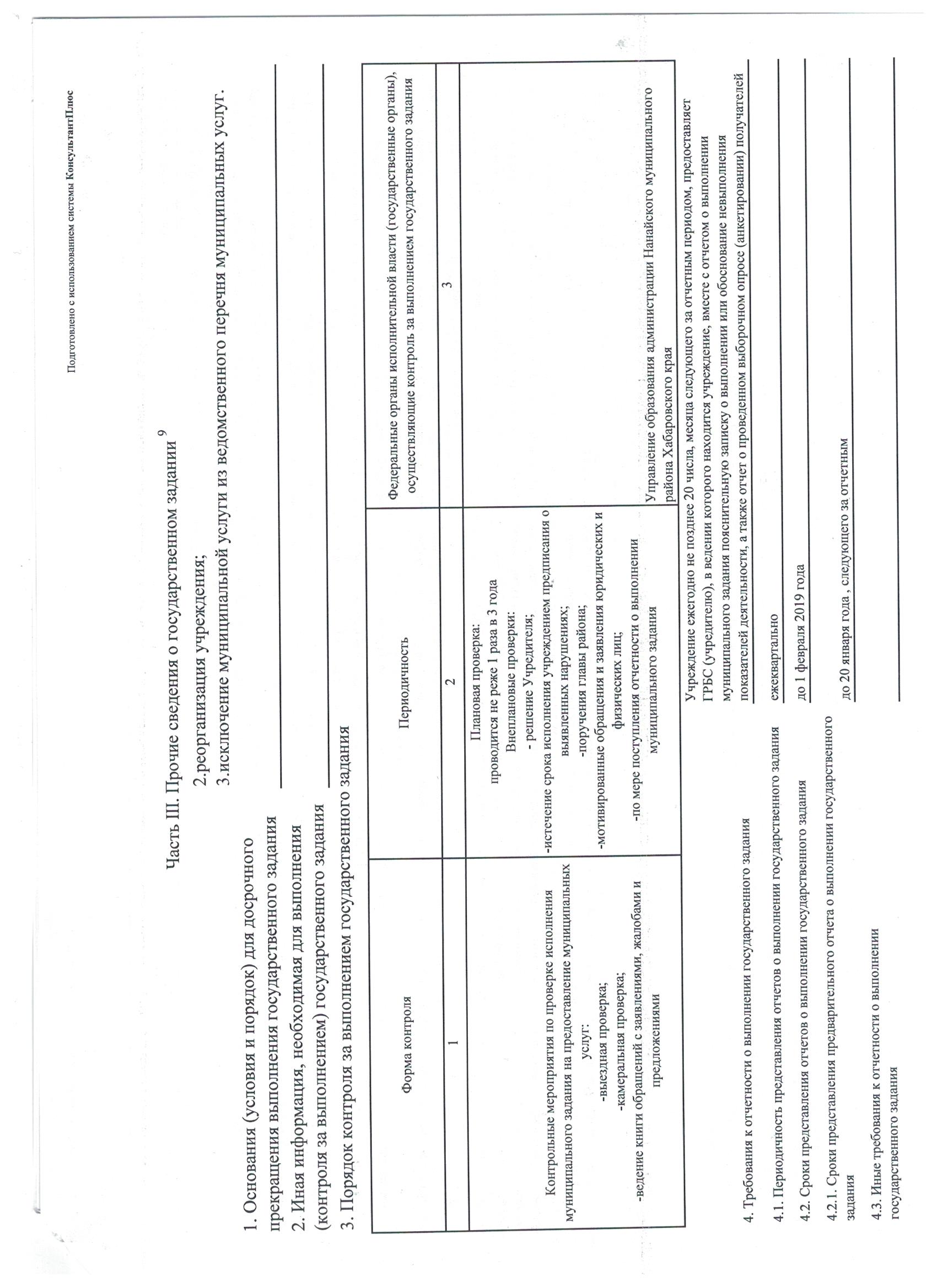 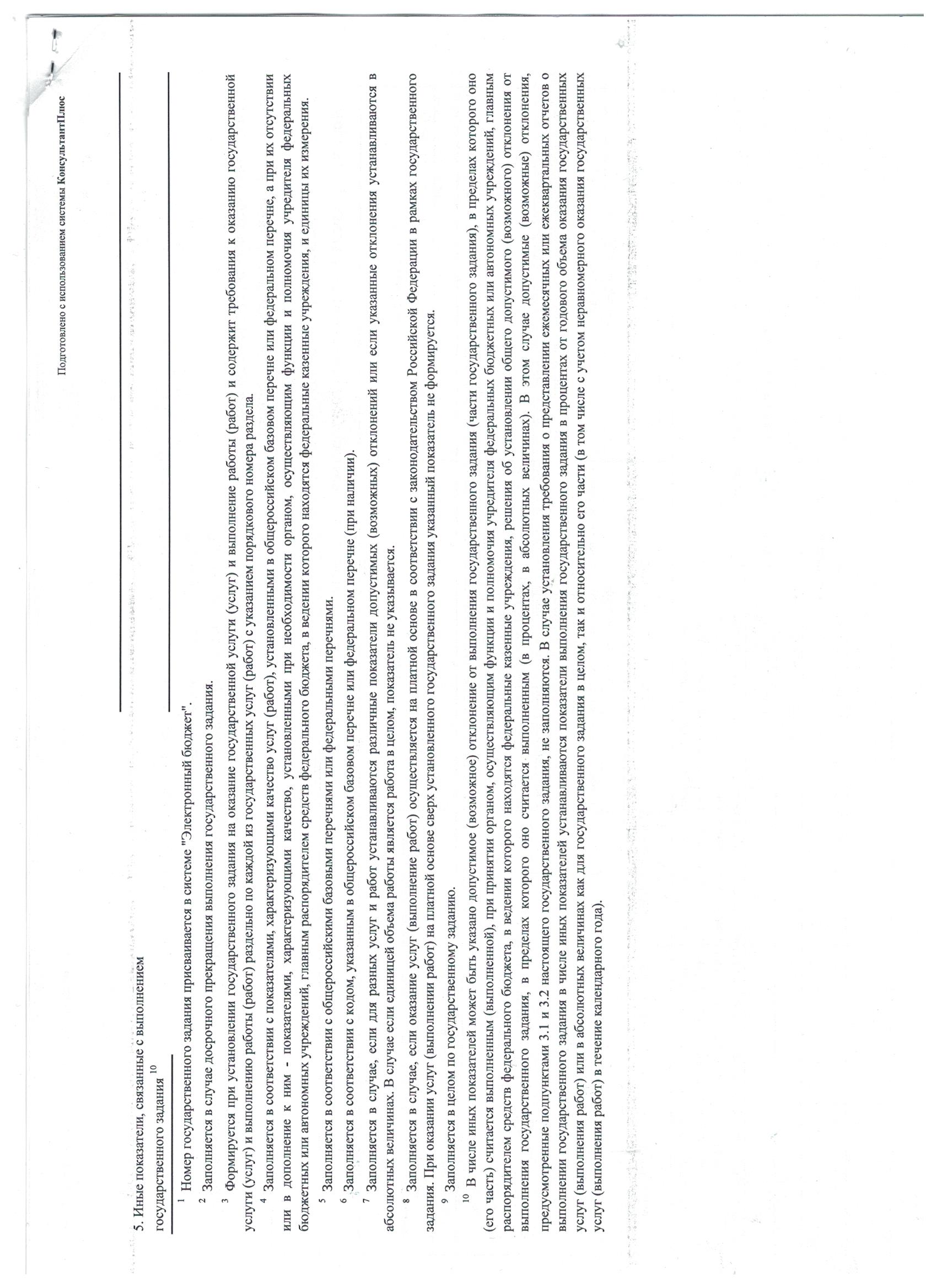 